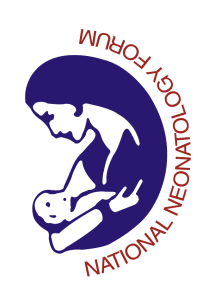 NATIONAL NEONATOLOGY FORUM 18th NNF DOCTOR’s FELLOWSHIP EXIT EXAM- October, 2021RESULTS. NoNAMEResult1Dr. Namita AgrawalPass2Dr. Nancy GoelPass3Dr. Manu Pratap SinghPass4Dr. Mounika GadirajuPass5Dr. Aneesh Mohammed Abdul SukkurPass6Dr. Sunny LohiaPass7Dr. Rahul ChauhanPass8Dr. Neha ChawlaPass9Dr. Nitin GuptaPass10Dr. Arvind Kant ManipalPass11Dr. Sandeep Narayan LalPass12Dr. Aarti AnandPass13Dr. Niraj KumarPass14Dr. A. Harshitha Pass15Dr. Anvita SinghPass16Dr. Purusharth SrivastavaPass17Dr. Amanjeet Kaur BaggaPass18Dr. Manazir Hasan RahmaniPass19Dr. Aditya DixitPass20Dr. Devendra Kumar MishraPass21Dr. Harinath PuttaPass22Dr. Neha SrivastavaPass23Dr. Sunil KumarPass24Dr. Abnish Kumar BhartiPass25Dr. M VijayalakshmiPass26Dr. C. Harshavardhan ReddyPass27Dr. Kuruva Vinod KumarPass28Dr. G. Esther Grace Pass29Dr. Sajan Majeed APass30Dr. Joseph LazarPass31Dr. Swetha Lakshmi LankaPass32Dr. Nithya Susmitha APass33Dr. Monisha PPass34Dr. Sareena T. PPass35Dr. C AshritaPass36Dr. Rajeshwari C.MPass37Dr. Vinod Kumar S.PPass38Dr. Bharath Kumar C.Pass39Dr. Kiran Kumar B.Pass40Dr. Fathima P. APass41Dr. Sanad SaifuPass42Dr. Punith SPass43Dr. Manali BhuyanPass44Dr. Shweta Premchand JainPass45Dr. Kishor Kumar JaishiPass46Dr. Sindura KowluriPass47Dr. T. SravaniPass48Dr. Khushboo BagePass49Dr. Vivek Rasikbhai MehtaPass50Dr. Mettu PuneethaPass51Dr. Navanitha ReddyPass52Dr. D. Rishivardhan ReddyPass53Dr. Nikhil Kumar PrajapatiPass54Dr. Shubhangi AgrawalPass55Dr. Shailee Tushar DixitPass56Dr. Poojan Rajesh PatelPass57Dr. Radhikaba VaghelaPass58Dr. Somendra Kumar SontekePass59Dr. V.G.N Raghavendra Rao PPass60Dr. Mounika KakolluPass61Dr. Shraddha Sanjay SatavPass62Dr. P Goutami ReddyPass63Dr. M Sharath ChandraPass64Dr.  P. Venkata Chalapati Pass65Dr. R. Shravan KumarPass66Dr. Rohit Dilip NagrikPass67Dr. Jay Ramesh DhadkePass68Dr. Kaustubh Lonkar HanumantPass69Dr. Prajakta Haridas DoshiPass70Dr. Sri Anusha ChakkaPass